LAMPIRANLampiran 1. Hasil identifikasi sampel daun kersen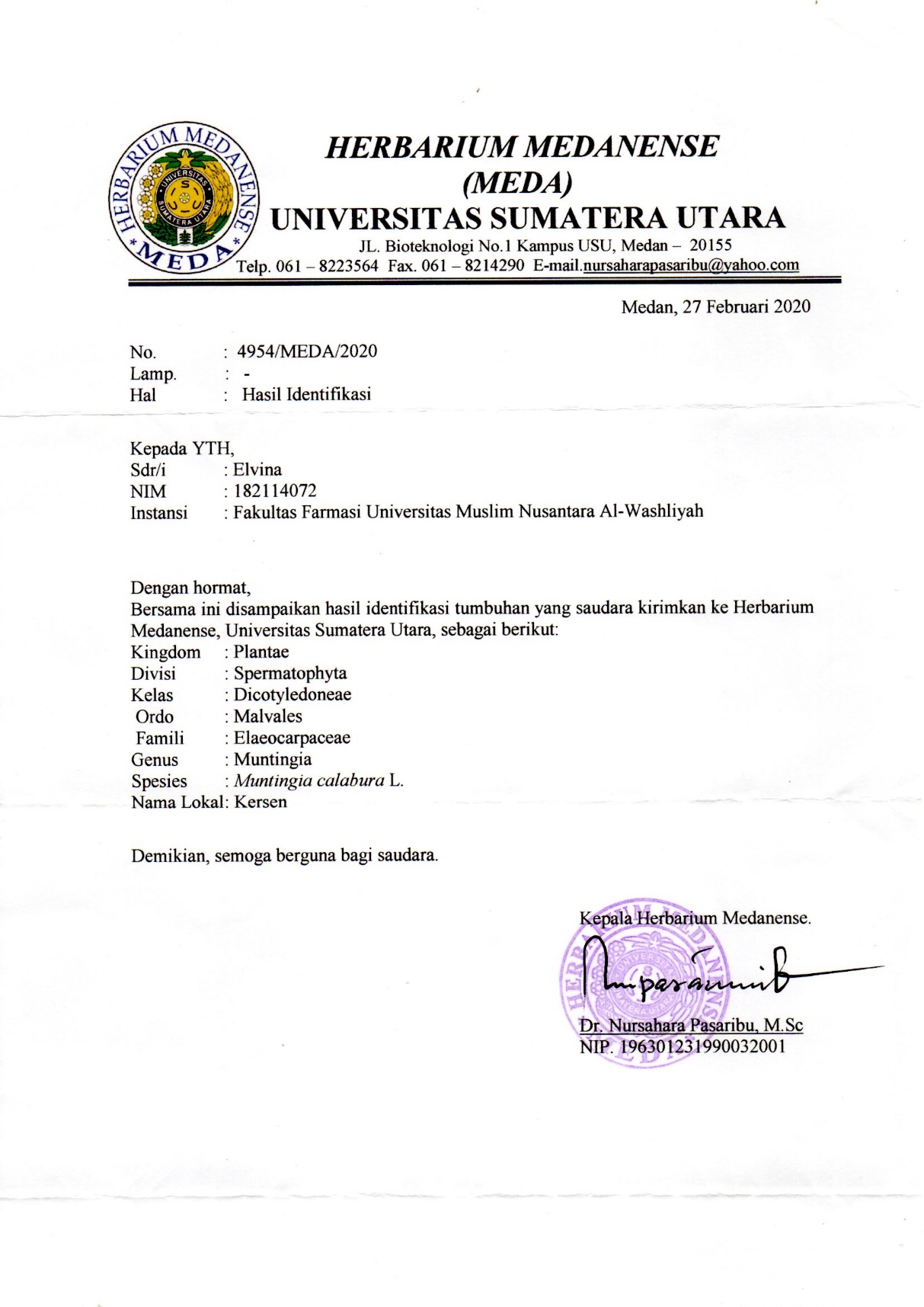 Lampiran 2. Pembuatan simplisia daun kersen (Muntingia calabura L.)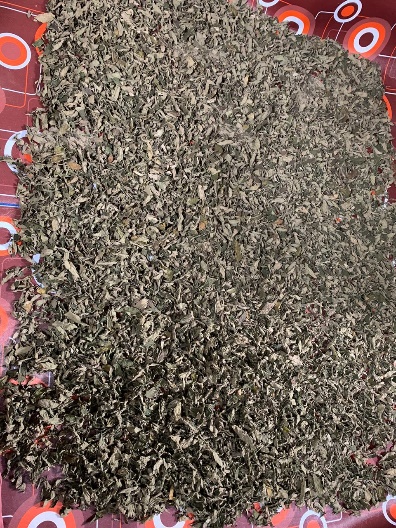 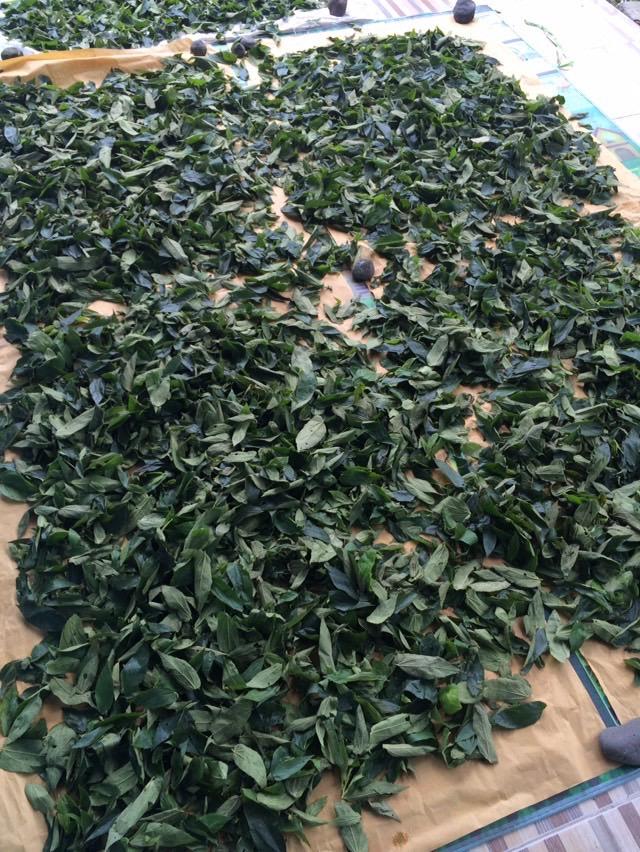 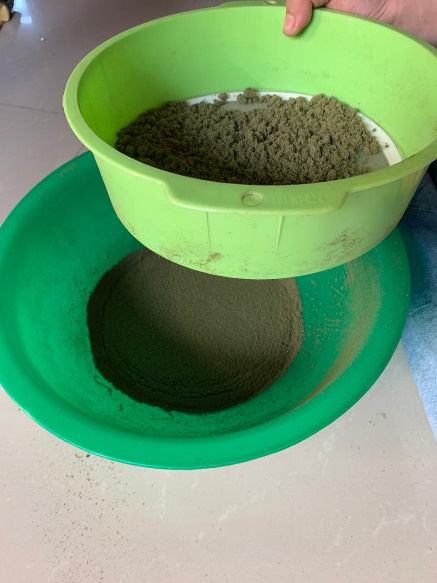 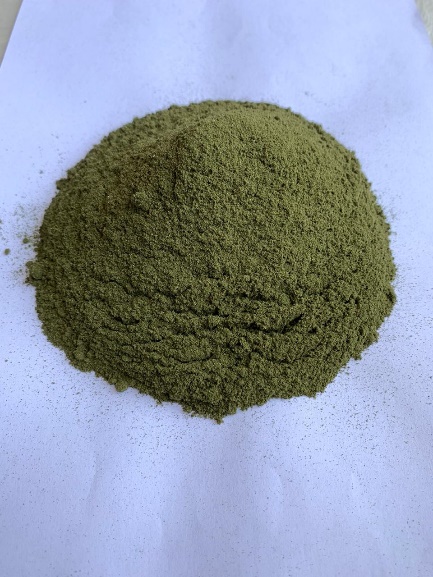 Lampiran 3. Pembuatan ekstrak etanol daun kersen (Muntingia calabura L.)	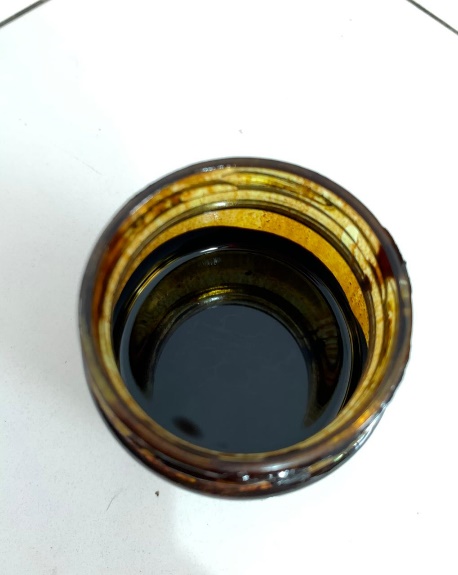 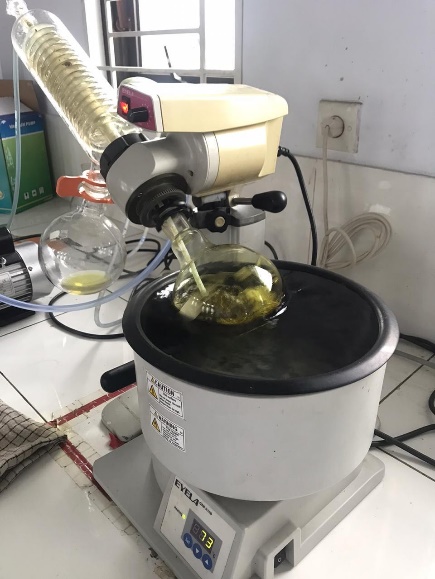 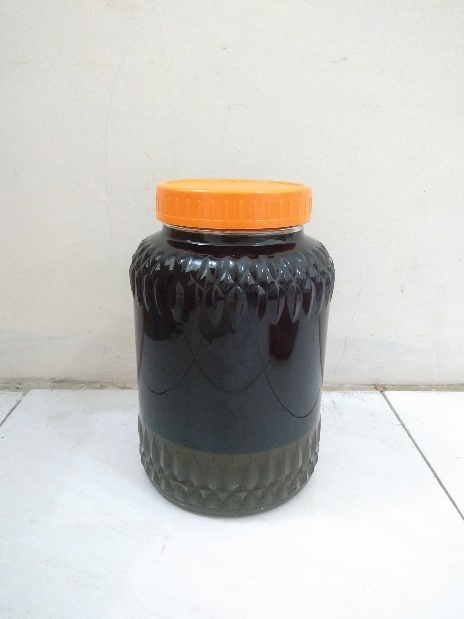 Lampiran 4. Perhitungan penetapan kadar air Perhitungan Rumus : %Kadar air = x 100%%Kadar air = x 100% = 4%%Kadar air = x 100% =6%%Kadar air = x 100% =4%Hasil Rata-Rata =  = 4,6%Persyaratan menurut MMI Edisi 6 Tidak lebih dari 10%Lampiran 5. Perhitungan penetapan kadar sari larut dalam air Perhitungan Rumus : %Kadar = x 100%%Kadar  = x 100% = 17%%Kadar = x 100% = 21%%Kadar = x 100% = 19%Hasil Rata-rata = = 19%Persyaratan menurut MMI Edisi 6 Tidak kurang dari 1%Lampiran 6. Perhitungan penetapan kadar sari larut dalam etanolPerhitungan Rumus : %Kadar = x 100%%Kadar  = x 100% = 29%%Kadar = x 100% = 25%%Kadar = x 100% = 28%		Hasil Rata-rata =  = 27%Persyaratan menurut MMI Edisi 6 Tidak kurang dari 2%Lampiran 7. Perhitungan penetapan kadar abu total PerhitunganRumus: %Kadar = x 100%%Kadar  = x 100% = 6%%Kadar = x 100% = 3%%Kadar = x 100% = 2%Hasil Rata-rata =  = 3,6%Persyaratan menurut MMI Edisi 6 Tidak lebih dari 4%Lampiran 8. Perhitungan penetapan kadar abu tidak larut dalam asamPerhitunganRumus: %Kadar =  x 100%%Kadar  =  x 100% = 1%%Kadar =  x 100% = 0,5%%Kadar =  x 100% = 1%Hasil Rata-rata =  = 0,83%Persyaratan menurut MMI Edisi 6 Tidak lebih dari 1%Lampiran 9. Perhitungan susut pengeringan dan persen rendemenRumus :Susut pengeringan  = x 100% = x 100%  =  57 %Rumus :Rendemen  =  x 100%=  x 100% = 19,20 %Lampiran 10. Bagan alir pembuatan ekstrak etanol daun kersen Lampiran 11.  Bagan alir pembuatan sediaan masker gel peel-off ekstrak  etanol daun kersenLampiran 12.  Sediaan masker gel peel-off ekstrak etanol daun kersen (Muntingia calabura L.) 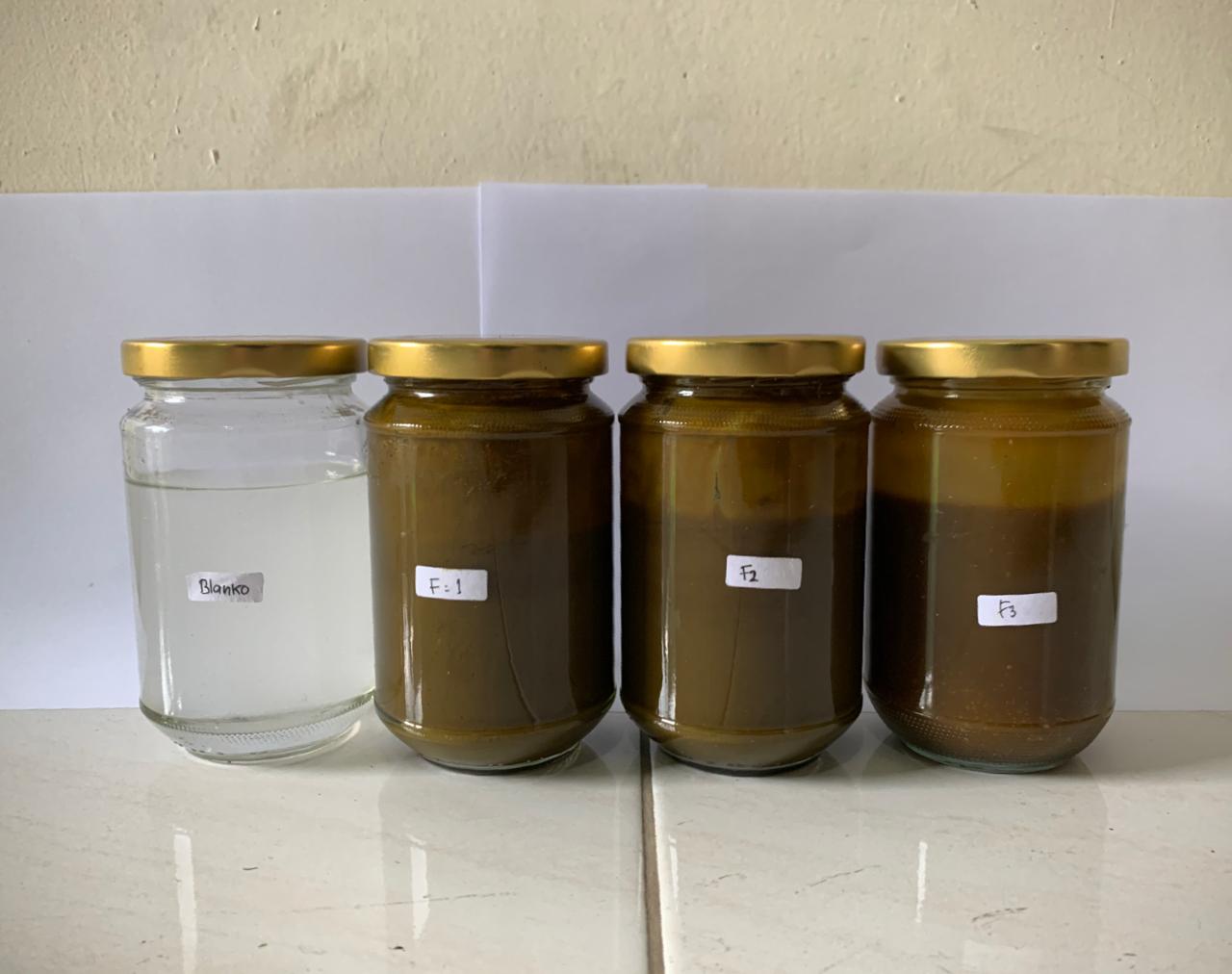 Keterangan:F0: Blanko F1: Ekstrak Etanol Daun Kersen Konsentrasi 4%F2: Ekstrak Etanol Daun Kersen Konsentrasi 8%F3: Ekstrak Etanol Daun Kersen Konsentrasi 12%Lampiran 13. Uji homogenitas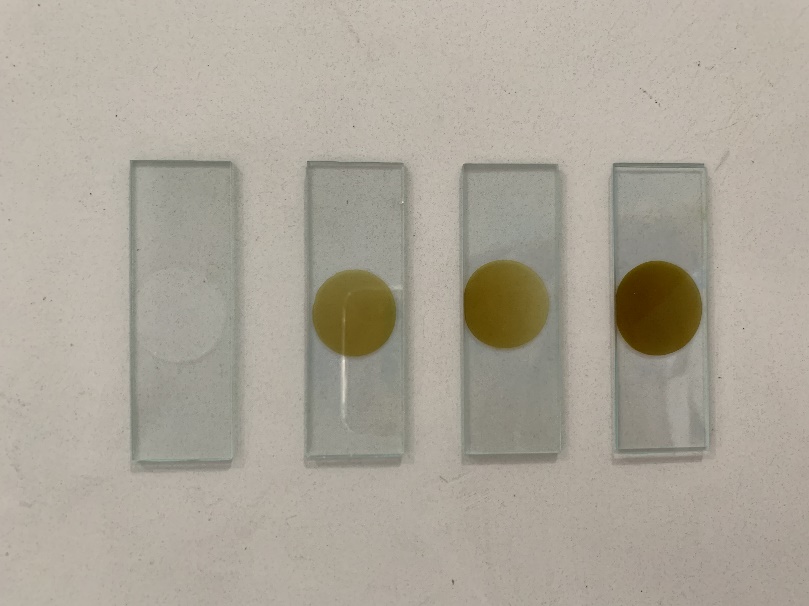 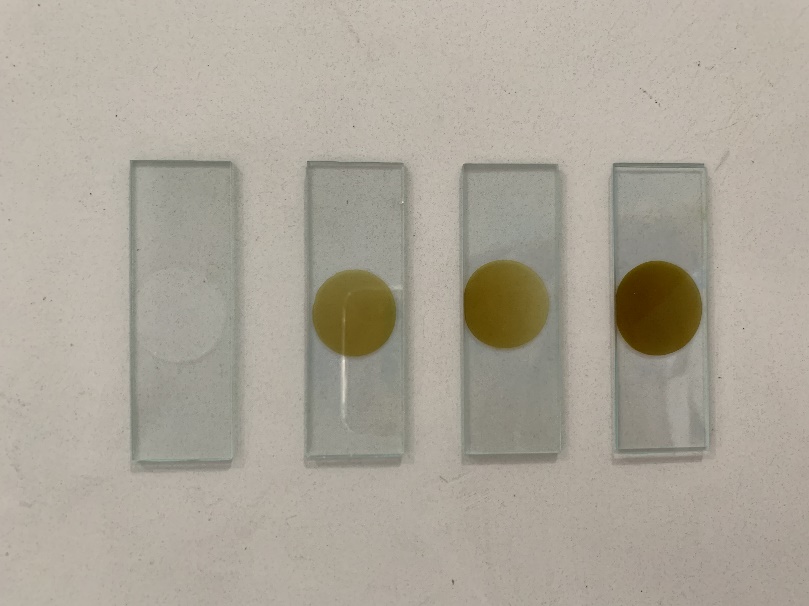 Lampiran 14. Uji pH 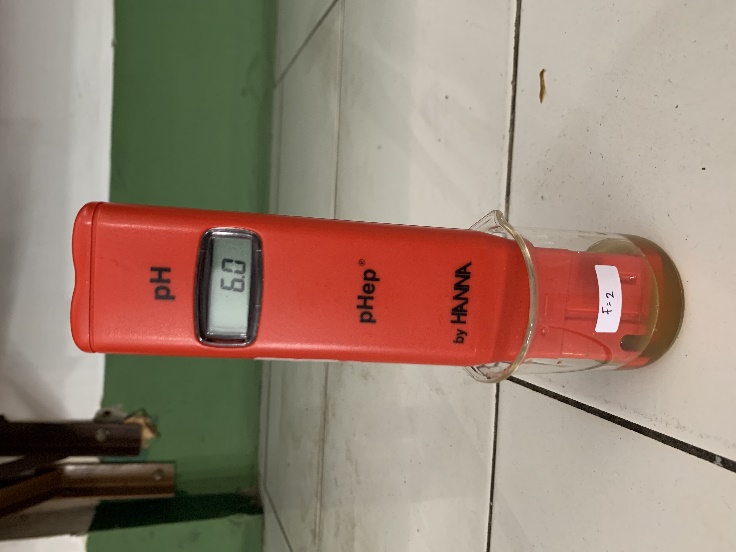 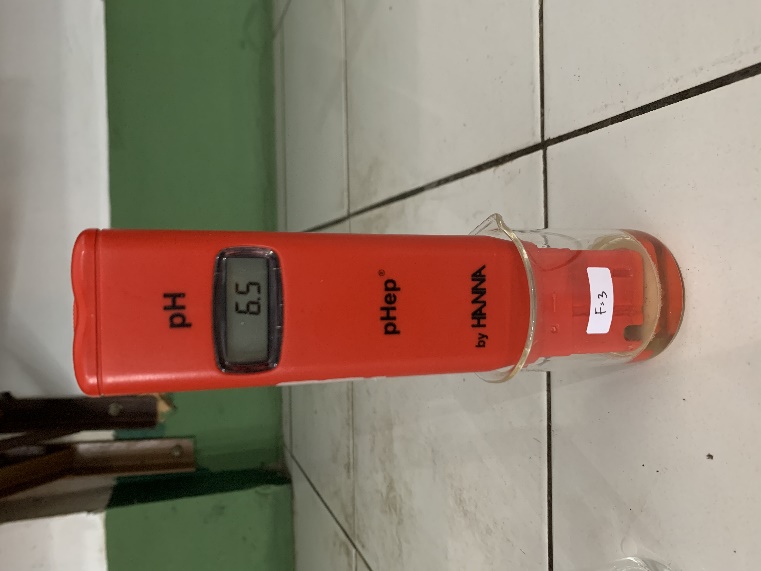 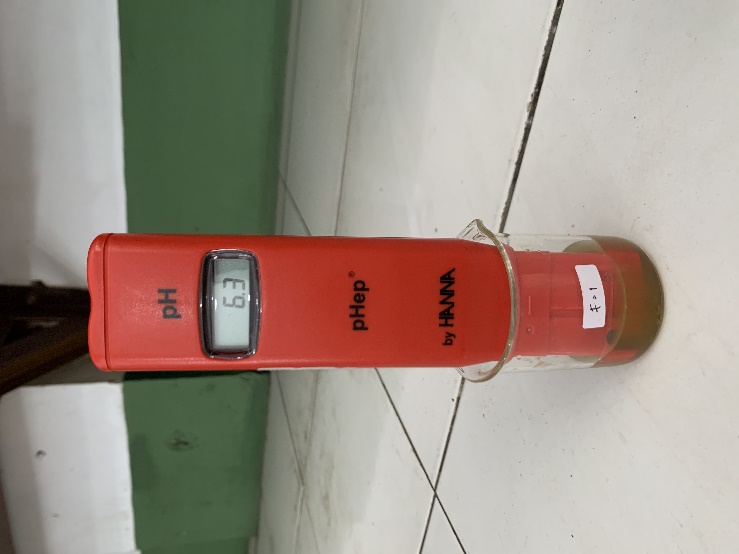 Lampiran 15. Uji daya sebar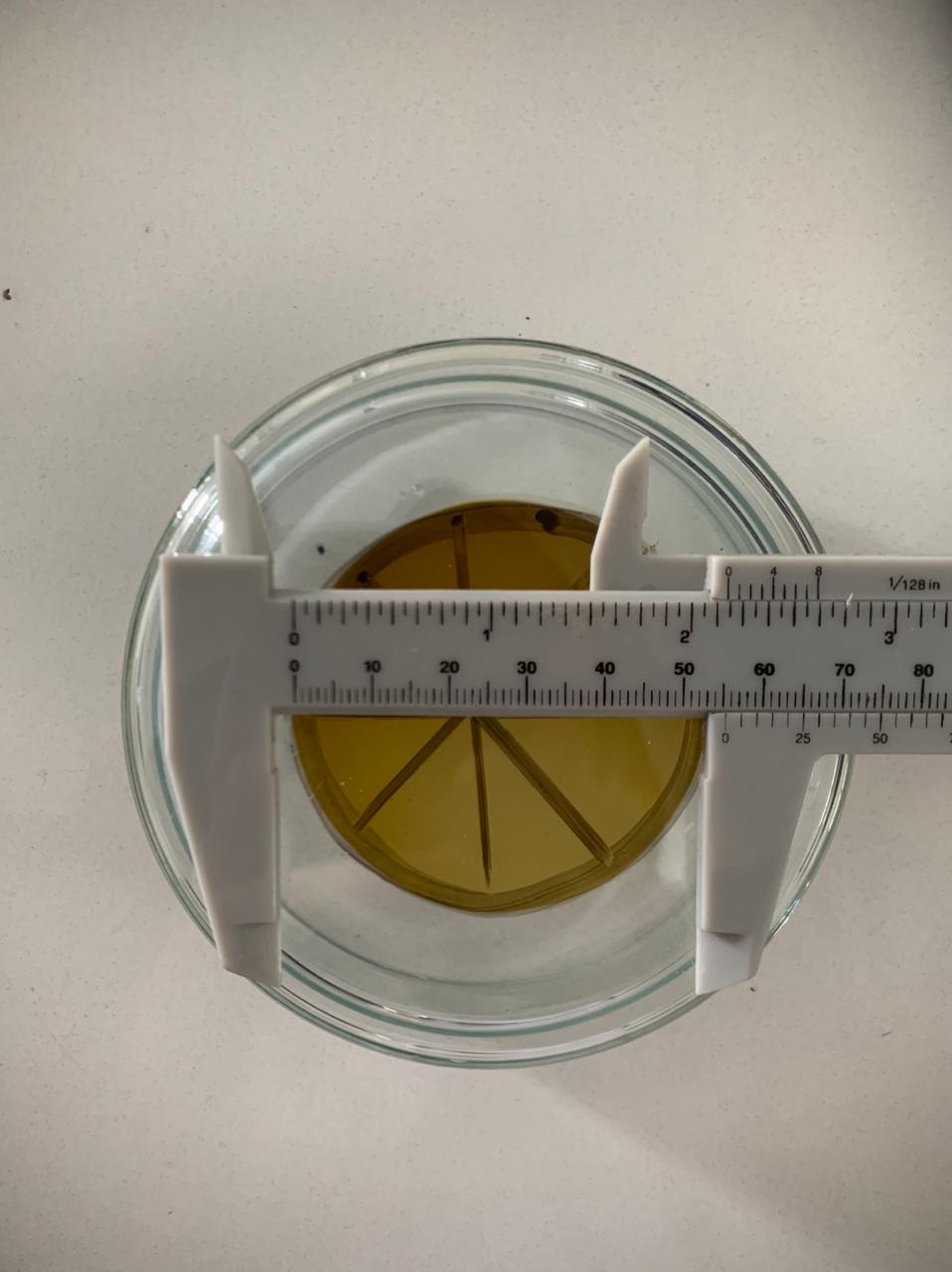 Lampiran 16. Uji viskositas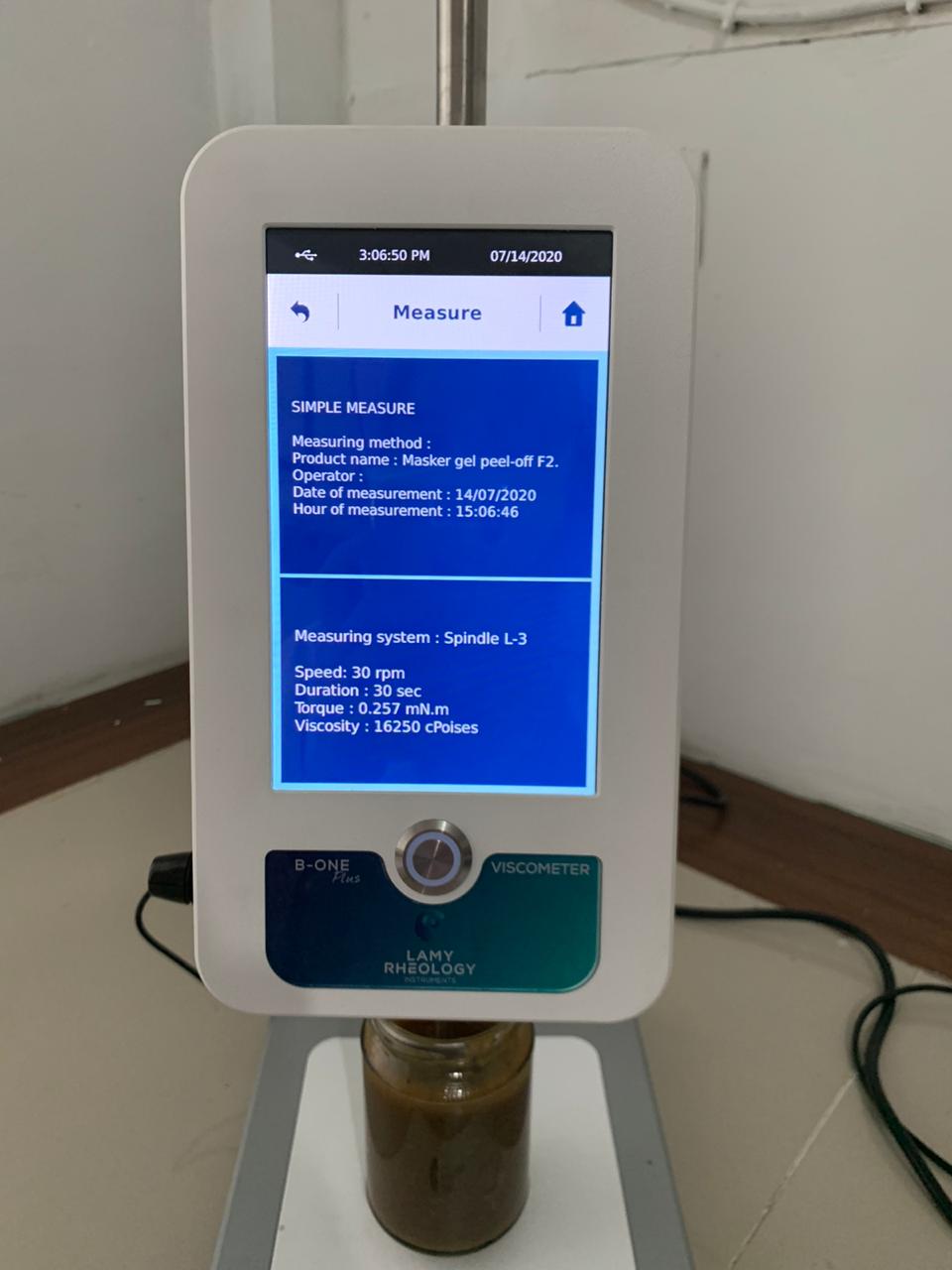 Lampiran 17.  Uji iritasi 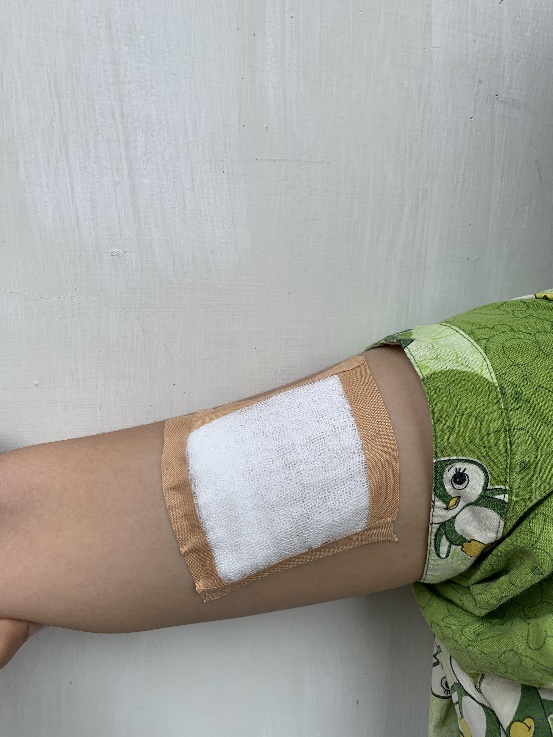 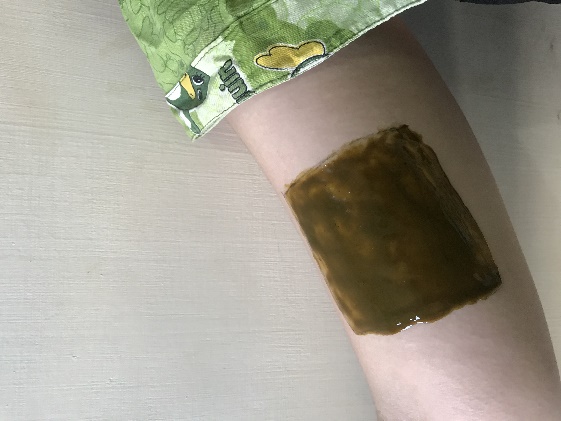 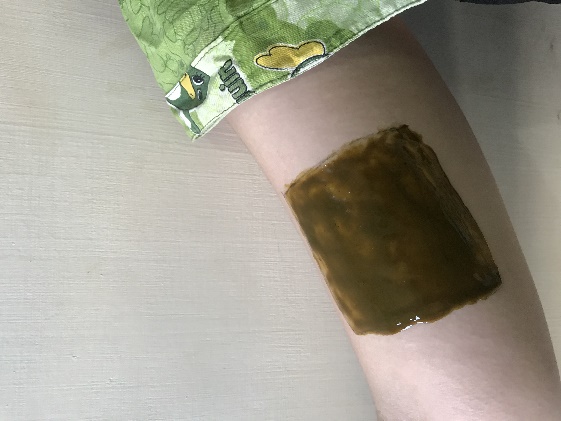 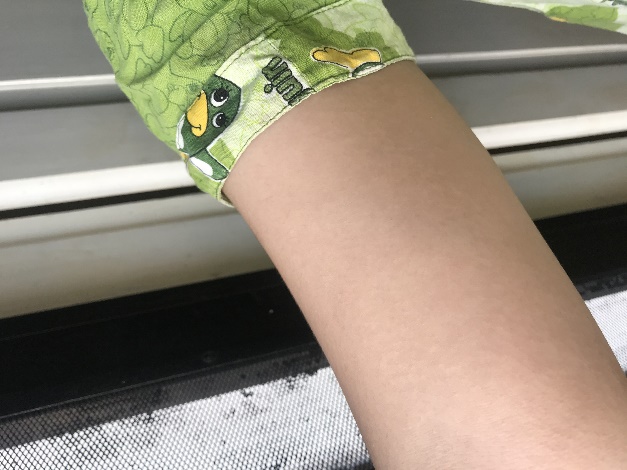 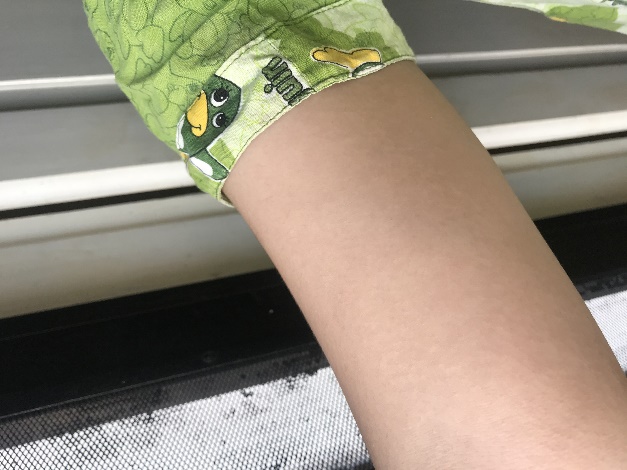 Lampiran 18. Uji waktu mengering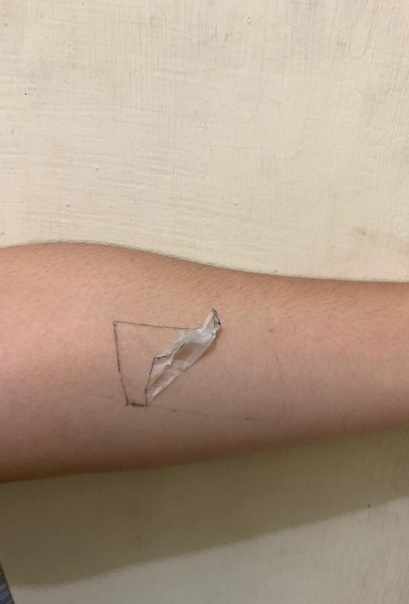 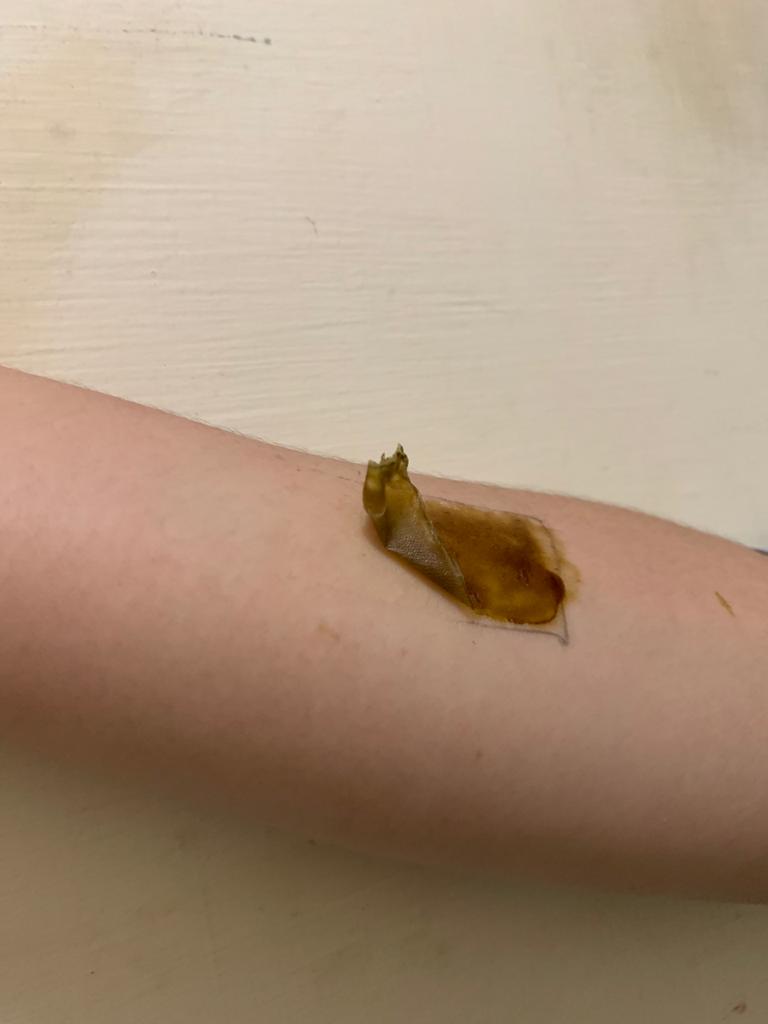 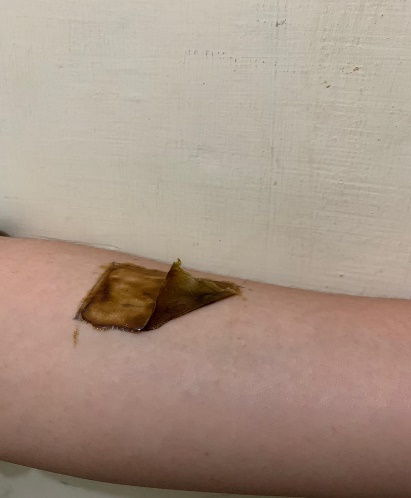 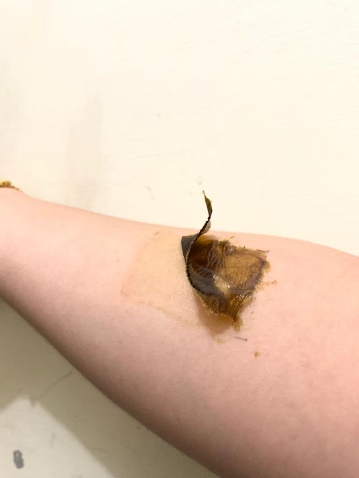 Lampiran 19. Penggunaan masker pada sukarelawan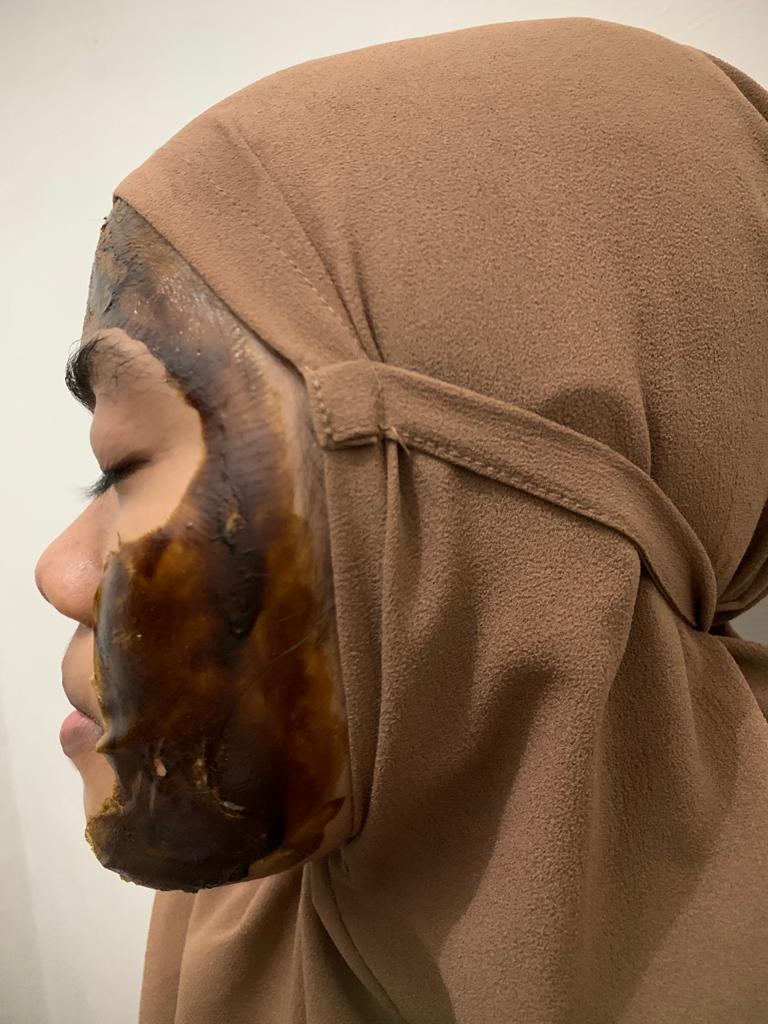 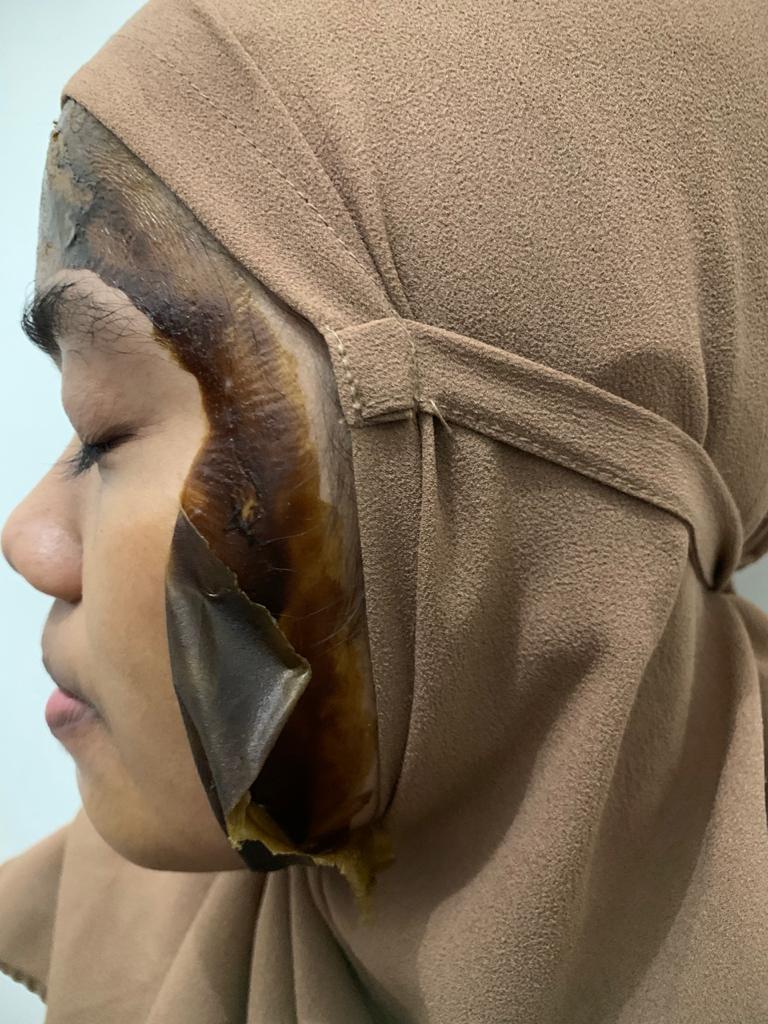 Lampiran 20. Uji masker gel peel-off  dengan alat skin analyzerKelembaban (Moisture) Range (10-15)%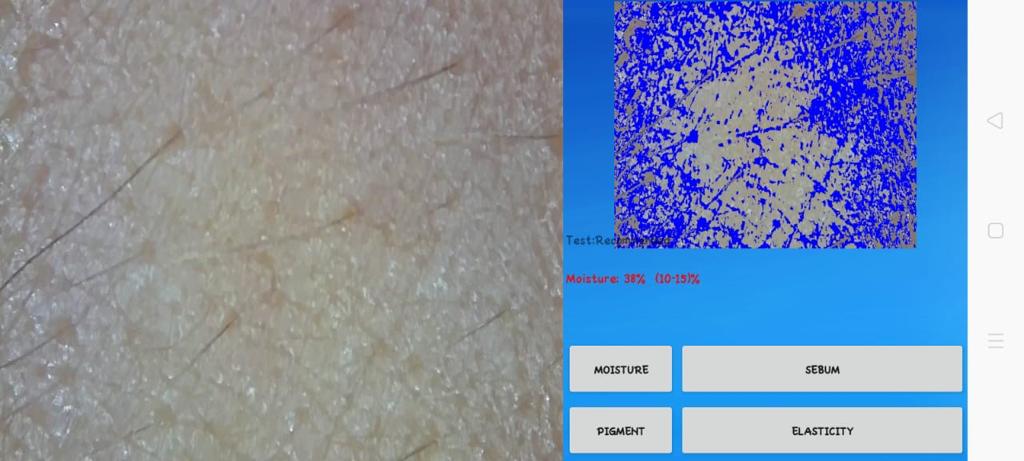 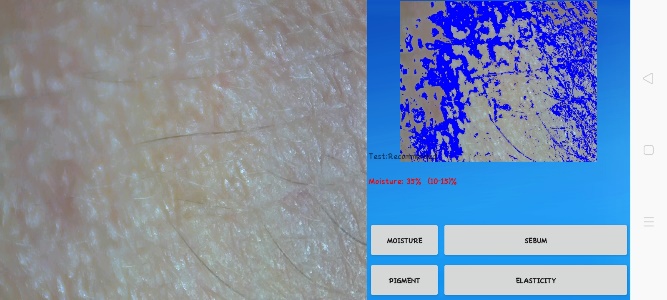 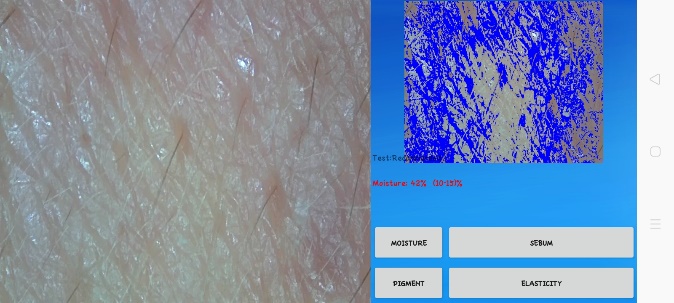 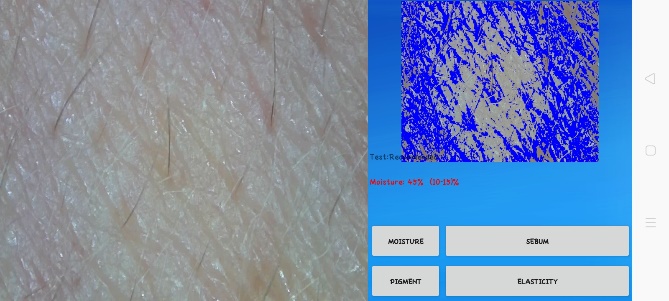 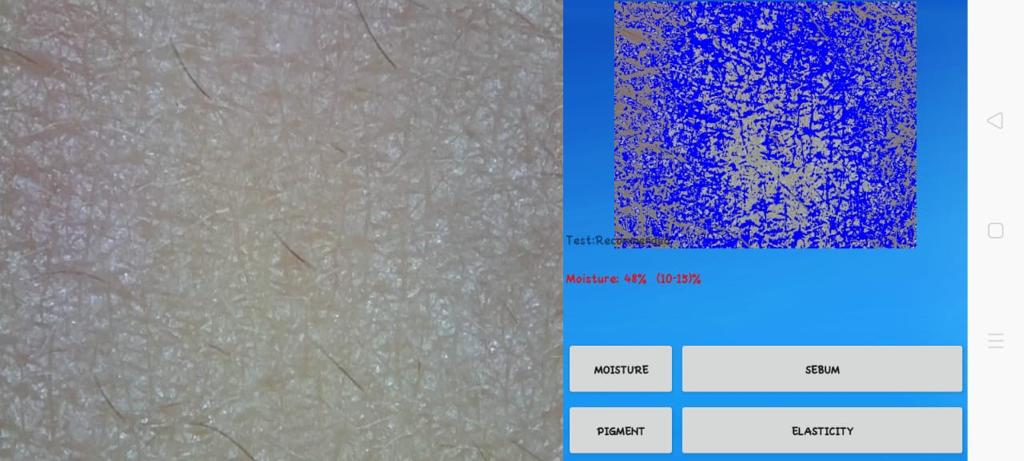 Lampiran 20. (Lanjutan)Elastisitas (Elasticity)Range (50-70)%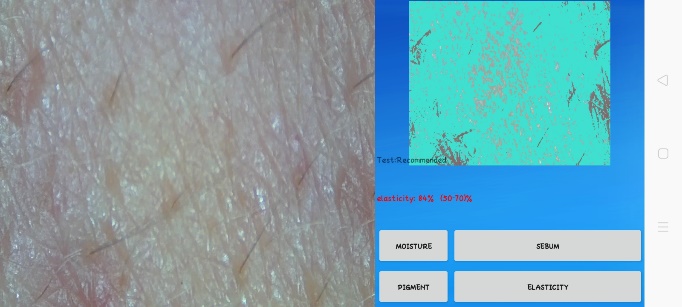 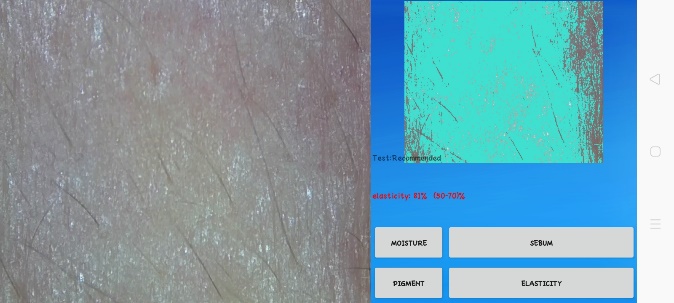 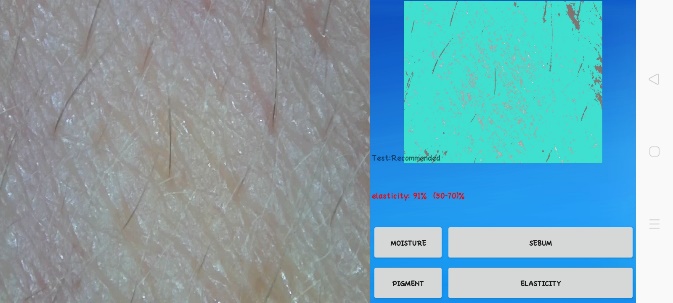 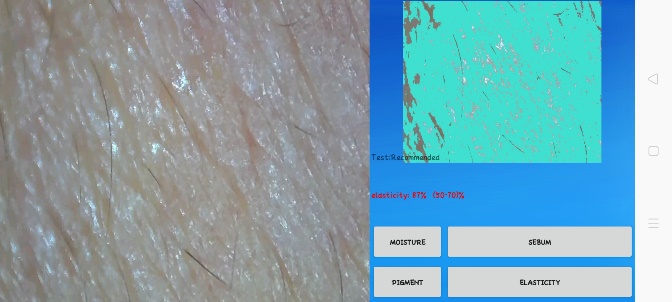 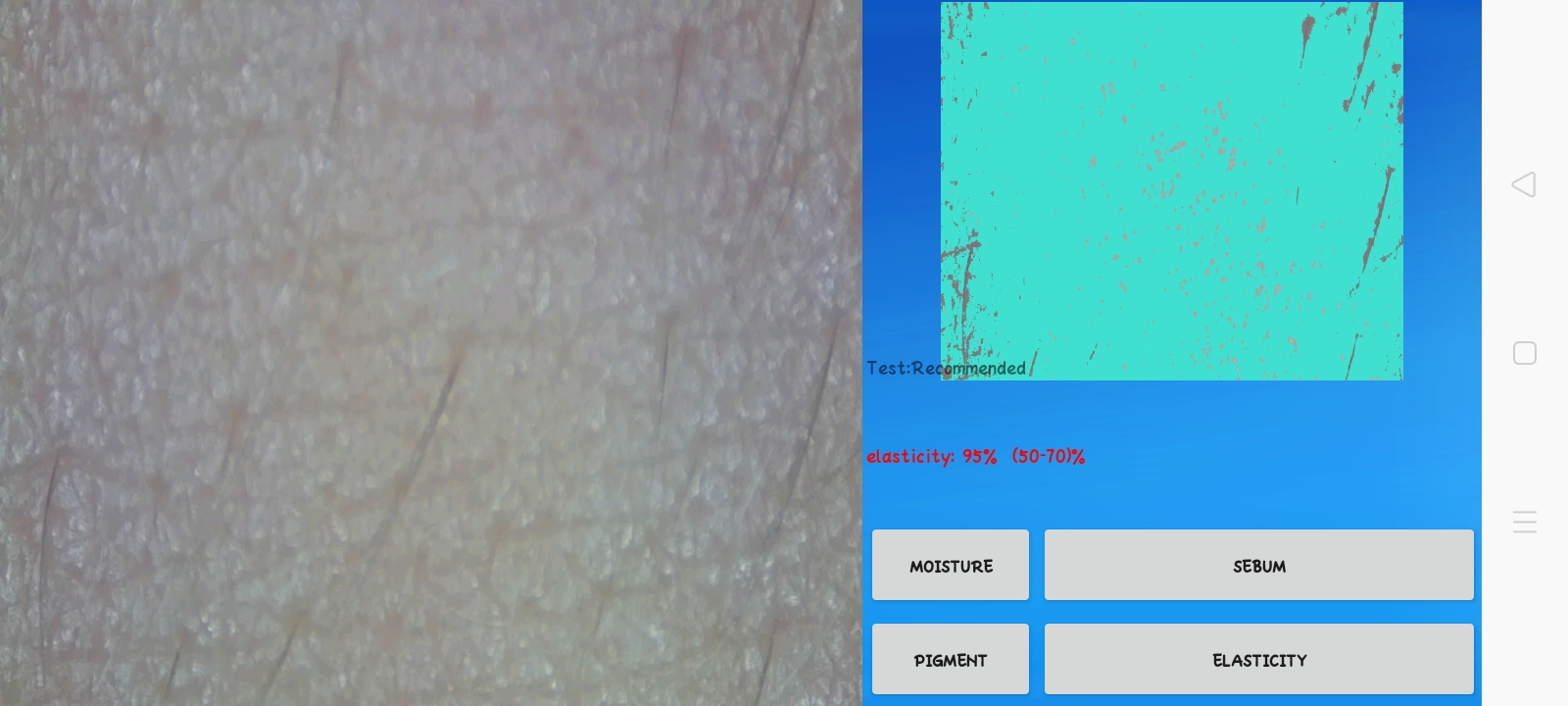 Lampiran 20. (Lanjutan)Kecerahan (Pigment)Range (20-30)% 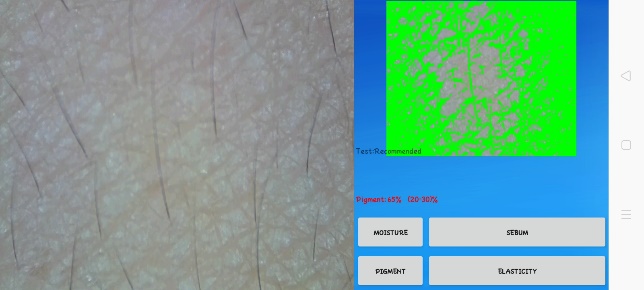 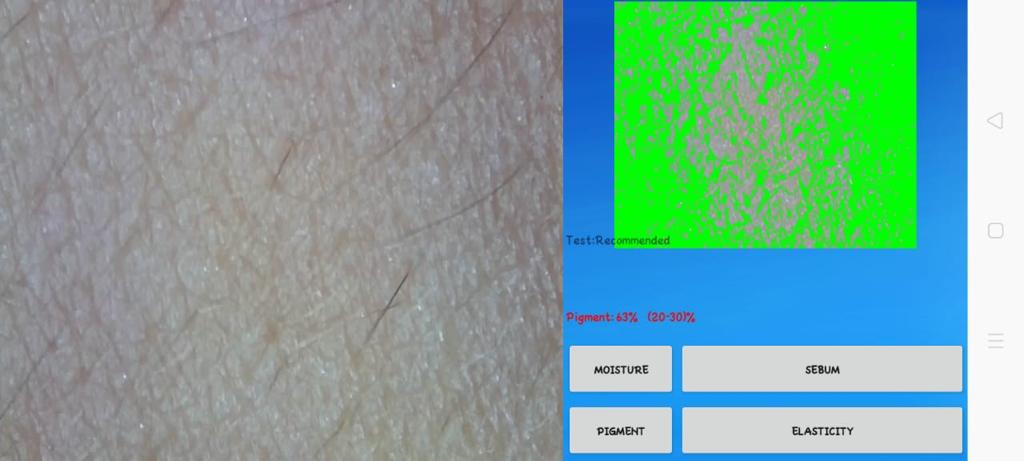 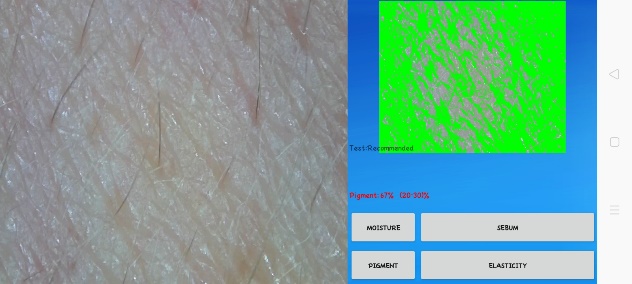 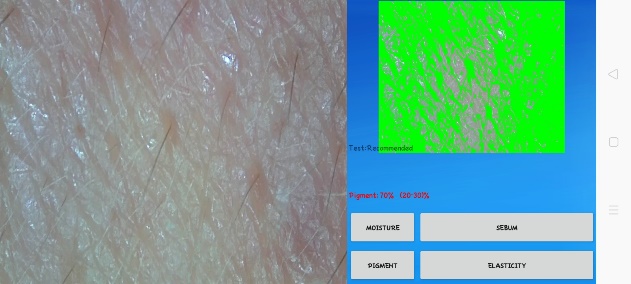 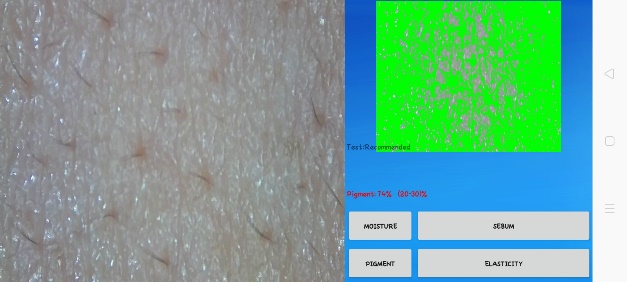 Lampiran 21. Data hasil statistik one way ANOVAKelembaban (moisture)Lampiran 21. (Lanjutan)Elastisitas (elasticity) Lampiran 21. (Lanjutan)Lampiran 21. (Lanjutan)Kecerahan (pigment)Lampiran 22. Surat pernyataan sukarelawan uji iritasiSURAT PERNYATAAN Saya yang bertanda tangan dibawah ini:  Nama	: Umur	: Alamat	: Menyatakan bersedia untuk ikut berpartisipasi sebagai responden uji iritasi dalam penelitian yang dilakukan oleh Mahasiswi Universitas Muslim Nusantara Al-Washliyah, yang bernama Elvina, NPM 182114072 dengan judul “Formulasi dan Uji Efektivitas Anti-Aging Masker Gel Peel-Off dari Ekstrak Etanol Daun Kersen (Muntingia Calabura L.).” dan memenuhi kriteria sebagai sukarelawan uji sebagai berikut (Ditjen POM, 1985). 1. Wanita berbadan sehat 2. Usia antara 20-30 tahun 3. Tidak ada riwayat penyakit yang berhubungan dengan alergi 4. Bersedia menjadi relawan Demikian surat pernyataan ini dibuat sebagai pernyataan bahwa tidak akan menuntut apabila terjadi hal-hal yang tidak diinginkan selama kegiatan ini berlangsung.Medan,      2020 Responden(...................................)Lampiran 23. Surat pernyataan sukarelawan menggunakan masker gel peel-offSURAT PERNYATAAN Saya yang bertanda tangan di bawah ini:Nama		:Umur		:Alamat		:Telah mendapat penjelasan secukupnya bahwa wajah saya akan digunakan sebagai daerah yang akan dianalisis. Setelah mendapat penjelasan secukupnya tentang manfaat penelitian ini maka saya menyatakan setuju untuk ikut serta dalam penelitian dari Elvina dengan judul “Formulasi dan Uji Efektivitas Anti-Aging Masker Gel Peel-Off dari Ekstrak Etanol Daun Kersen (Muntingia Calabura L.).” sebagai usaha untuk mengetahui apakah sediaan masker gel peel-off yang dihasilkan mampu memberikan efek anti aging. Saya menyatakan sukarela dan bersedian untuk mengikuti prosedur penelitian yang telah ditetapkan Persetujuan ini saya buat dengan penuh kesadaran dan tanpa paksaan dari pihak manapun. Demikian surat pernyataan ini dibuat untuk dapat dipergunakan sebagaimana mestinya.Peneliti,								  Sukarelawan,(Nama Peneliti)						  (Nama Sukarelawan)NoBerat Sampel (g)Volume awal(mL)Volume akhir(mL)1.51,4 1,6 2.51,5 1,8 3.51,6 1,8 NoBerat Sampel(g)Berat Cawan Kosong (g)Berat Cawan Isi(g)1.553,4753,642.555,2255,433.534,9535,14NoBerat Sampel (g)Berat Cawan Kosong (g)Berat Cawan Isi(g)1.5122,77123,062.5113, 05113,303.522,4322,71NoBerat Sampel (g)Berat Cawan Kosong (g)Berat Cawan Isi(g)1.263,1363,252.265,7565,813.264,1164,15NoBerat Sampel (g)Berat Cawan Kosong (g)Berat Cawan Isi(g)1.263,1363,152.265,7565,763.264,1164,13Berat daun segar6,5 kgBerat daun kering2,8  kgBerat serbuk2,3 kgBerat ekstrak172,82 gTests of NormalityTests of NormalityTests of NormalityTests of NormalityTests of NormalityTests of NormalityTests of NormalityTests of NormalityMOISTUREKolmogorov-SmirnovaKolmogorov-SmirnovaKolmogorov-SmirnovaShapiro-WilkShapiro-WilkShapiro-WilkMOISTUREStatisticdfSig.StatisticdfSig.F0M0.1753.1.00031.000F0M1.1753.1.00031.000F0M2.1753.1.00031.000F0M3.2533..9643.637F0M4.2533..9643.637F1M0.1753.1.00031.000F1M1.2533..9643.637F1M2.2533..9643.637F1M3.2533..9643.637F1M4.1753.1.00031.000F2M0.2533..9643.637F2M1.2533..9643.637F2M2.2533..9643.637F2M3.2923..9233.463F2M4.2923..9233.463F3M0.1753.1.00031.000F3M1.1753.1.00031.000F3M2.1753.1.00031.000F3M3.2533..9643.637F3M4.2533..9643.637a. Lilliefors Significance Correctiona. Lilliefors Significance Correctiona. Lilliefors Significance Correctiona. Lilliefors Significance Correctiona. Lilliefors Significance Correctiona. Lilliefors Significance Correctiona. Lilliefors Significance Correctiona. Lilliefors Significance CorrectionTest of Homogeneity of VariancesTest of Homogeneity of VariancesTest of Homogeneity of VariancesTest of Homogeneity of VariancesTest of Homogeneity of VariancesLevene Statisticdf1df2Sig.F0.453410.769F1.421410.790F2.312410.864F3.453410.769Lampiran 21. (Lanjutan)ANOVALampiran 21. (Lanjutan)ANOVALampiran 21. (Lanjutan)ANOVALampiran 21. (Lanjutan)ANOVALampiran 21. (Lanjutan)ANOVALampiran 21. (Lanjutan)ANOVALampiran 21. (Lanjutan)ANOVASum of SquaresdfMean SquareFSig.F0Between Groups14.66743.6672.391.120F0Within Groups15.333101.533F0Total30.00014F1Between Groups31.60047.9004.389.026F1Within Groups18.000101.800F1Total49.60014F2Between Groups72.000418.0005.745.011F2Within Groups31.333103.133F2Total103.33314F3Between Groups289.600472.40047.217.000F3Within Groups15.333101.533F3Total304.93314F0F0F0F0Duncana  Duncana  Duncana  Duncana  MOISTURENSubset for alpha = 0.05Subset for alpha = 0.05MOISTUREN12M0334.00M1334.00M2335.0035.00M3335.3335.33M4336.67Sig..247.146Means for groups in homogeneous subsets are displayed.a. Uses Harmonic Mean Sample Size = 3.000.Means for groups in homogeneous subsets are displayed.a. Uses Harmonic Mean Sample Size = 3.000.Means for groups in homogeneous subsets are displayed.a. Uses Harmonic Mean Sample Size = 3.000.Means for groups in homogeneous subsets are displayed.a. Uses Harmonic Mean Sample Size = 3.000.Lampiran 21. (Lanjutan)F1Lampiran 21. (Lanjutan)F1Lampiran 21. (Lanjutan)F1Lampiran 21. (Lanjutan)F1Lampiran 21. (Lanjutan)F1Lampiran 21. (Lanjutan)F1Lampiran 21. (Lanjutan)F1Duncana  Duncana  Duncana  Duncana  Duncana  Duncana  Duncana  MOISTURENNSubset for alpha = 0.05Subset for alpha = 0.05Subset for alpha = 0.05Subset for alpha = 0.05MOISTURENN1122M03336.0036.00M13336.3336.33M23337.3337.33M33338.3338.3338.3338.33M43340.0040.00Sig..075.075.159.159Means for groups in homogeneous subsets are displayed.a. Uses Harmonic Mean Sample Size = 3.000.Means for groups in homogeneous subsets are displayed.a. Uses Harmonic Mean Sample Size = 3.000.Means for groups in homogeneous subsets are displayed.a. Uses Harmonic Mean Sample Size = 3.000.Means for groups in homogeneous subsets are displayed.a. Uses Harmonic Mean Sample Size = 3.000.Means for groups in homogeneous subsets are displayed.a. Uses Harmonic Mean Sample Size = 3.000.Means for groups in homogeneous subsets are displayed.a. Uses Harmonic Mean Sample Size = 3.000.Means for groups in homogeneous subsets are displayed.a. Uses Harmonic Mean Sample Size = 3.000.F2F2F2F2F2F2F2F2Duncana  Duncana  Duncana  Duncana  Duncana  Duncana  Duncana  Duncana  MOISTURENSubset for alpha = 0.05Subset for alpha = 0.05Subset for alpha = 0.05Subset for alpha = 0.05Subset for alpha = 0.05Subset for alpha = 0.05MOISTUREN112233M0338.6738.67M1339.3339.3339.3339.33M2341.3341.3341.3341.3341.3341.33M3342.6742.6742.6742.67M4344.6744.67Sig..108.108.052.052.052.052Means for groups in homogeneous subsets are displayed.Means for groups in homogeneous subsets are displayed.Means for groups in homogeneous subsets are displayed.Means for groups in homogeneous subsets are displayed.Means for groups in homogeneous subsets are displayed.Means for groups in homogeneous subsets are displayed.Means for groups in homogeneous subsets are displayed.Means for groups in homogeneous subsets are displayed.a. Uses Harmonic Mean Sample Size = 3.000.a. Uses Harmonic Mean Sample Size = 3.000.a. Uses Harmonic Mean Sample Size = 3.000.a. Uses Harmonic Mean Sample Size = 3.000.a. Uses Harmonic Mean Sample Size = 3.000.a. Uses Harmonic Mean Sample Size = 3.000.a. Uses Harmonic Mean Sample Size = 3.000.a. Uses Harmonic Mean Sample Size = 3.000.F3F3F3F3F3F3F3Duncana  Duncana  Duncana  Duncana  Duncana  Duncana  Duncana  MOISTURENSubset for alpha = 0.05Subset for alpha = 0.05Subset for alpha = 0.05Subset for alpha = 0.05Subset for alpha = 0.05MOISTUREN12345M0340.00M1343.00M2346.00M3348.67M4352.67Sig.1.0001.0001.0001.0001.000Means for groups in homogeneous subsets are displayed.Means for groups in homogeneous subsets are displayed.Means for groups in homogeneous subsets are displayed.Means for groups in homogeneous subsets are displayed.Means for groups in homogeneous subsets are displayed.Means for groups in homogeneous subsets are displayed.Means for groups in homogeneous subsets are displayed.a. Uses Harmonic Mean Sample Size = 3.000.a. Uses Harmonic Mean Sample Size = 3.000.a. Uses Harmonic Mean Sample Size = 3.000.a. Uses Harmonic Mean Sample Size = 3.000.a. Uses Harmonic Mean Sample Size = 3.000.a. Uses Harmonic Mean Sample Size = 3.000.a. Uses Harmonic Mean Sample Size = 3.000.Tests of NormalityTests of NormalityTests of NormalityTests of NormalityTests of NormalityTests of NormalityTests of NormalityTests of NormalityTests of NormalityTests of NormalityTests of NormalityTests of NormalityTests of NormalityELASTICITYELASTICITYKolmogorov-SmirnovaKolmogorov-SmirnovaKolmogorov-SmirnovaKolmogorov-SmirnovaShapiro-WilkShapiro-WilkShapiro-WilkShapiro-WilkShapiro-WilkELASTICITYELASTICITYStatisticdfdfSig.StatisticStatisticdfdfSig.F0F0M0M0.25333..964.96433.637F0F0M1M1.17533.1.0001.000331.000F0F0M2M2.25333..964.96433.637F0F0M3M3.17533.1.0001.000331.000F0F0M4M4.17533.1.0001.000331.000F1F1M0M0.17533.1.0001.000331.000F1F1M1M1.21933..987.98733.780F1F1M2M2.29233..923.92333.463F1F1M3M3.25333..964.96433.637F1F1M4M4.25333..964.96433.637F2F2M0M0.25333..964.96433.637F2F2M1M1.17533.1.0001.000331.000F2F2M2M2.25333..964.96433.637F2F2M3M3.17533.1.0001.000331.000F2F2M4M4.25333..964.96433.637F3F3M0M0.17533.1.0001.000331.000F3F3M1M1.17533.1.0001.000331.000F3F3M2M2.25333..964.96433.637F3F3M3M3.25333..964.96433.637F3F3M4M4.17533.1.0001.000331.000a. Lilliefors Significance Correctiona. Lilliefors Significance Correctiona. Lilliefors Significance Correctiona. Lilliefors Significance Correctiona. Lilliefors Significance Correctiona. Lilliefors Significance Correctiona. Lilliefors Significance Correctiona. Lilliefors Significance Correctiona. Lilliefors Significance Correctiona. Lilliefors Significance Correctiona. Lilliefors Significance Correctiona. Lilliefors Significance Correctiona. Lilliefors Significance CorrectionTest of Homogeneity of VariancesTest of Homogeneity of VariancesTest of Homogeneity of VariancesTest of Homogeneity of VariancesTest of Homogeneity of VariancesTest of Homogeneity of VariancesTest of Homogeneity of VariancesTest of Homogeneity of VariancesTest of Homogeneity of VariancesTest of Homogeneity of VariancesTest of Homogeneity of VariancesTest of Homogeneity of VariancesTest of Homogeneity of VariancesLevene StatisticLevene StatisticLevene Statisticdf1df1df1df2df2Sig.Sig.Sig.F0F0.453.453.4534441010.769.769.769F1F1.784.784.7844441010.561.561.561F2F2.421.421.4214441010.790.790.790F3F31.3411.3411.3414441010.321.321.321ANOVAANOVAANOVAANOVAANOVAANOVAANOVASum of SquaresDfMean SquareFSig.F0Between Groups75.067418.7675.745.011F0Within Groups32.667103.267F0Total107.73314F1Between Groups58.267414.5679.500.002F1Within Groups15.333101.533F1Total73.60014F2Between Groups211.600452.90011.669.001F2Within Groups45.333104.533F2Total256.93314F3Between Groups159.333439.83322.130.000F3Within Groups18.000101.800F3Total177.33314F0F0F0F0Duncana  Duncana  Duncana  Duncana  ELASTICITYNSubset for alpha = 0.05Subset for alpha = 0.05ELASTICITYN12M0373.67M1375.00M2377.33M3378.00M4379.00Sig..217.146Means for groups in homogeneous subsets are displayed.a. Uses Harmonic Mean Sample Size = 3.000.Means for groups in homogeneous subsets are displayed.a. Uses Harmonic Mean Sample Size = 3.000.Means for groups in homogeneous subsets are displayed.a. Uses Harmonic Mean Sample Size = 3.000.Means for groups in homogeneous subsets are displayed.a. Uses Harmonic Mean Sample Size = 3.000.Lampiran 21. (Lanjutan)F1Lampiran 21. (Lanjutan)F1Lampiran 21. (Lanjutan)F1Lampiran 21. (Lanjutan)F1Lampiran 21. (Lanjutan)F1Lampiran 21. (Lanjutan)F1Lampiran 21. (Lanjutan)F1Lampiran 21. (Lanjutan)F1Lampiran 21. (Lanjutan)F1Duncana  Duncana  Duncana  Duncana  Duncana  Duncana  Duncana  Duncana  Duncana  ELASTICITYNNSubset for alpha = 0.05Subset for alpha = 0.05Subset for alpha = 0.05Subset for alpha = 0.05Subset for alpha = 0.05Subset for alpha = 0.05ELASTICITYNN112233M03377.0077.00M13379.3379.3379.3379.33M23380.6780.6780.6780.67M33382.3382.3382.3382.33M43383.3383.33Sig..145.145.081.081.115.115Means for groups in homogeneous subsets are displayed.Means for groups in homogeneous subsets are displayed.Means for groups in homogeneous subsets are displayed.Means for groups in homogeneous subsets are displayed.Means for groups in homogeneous subsets are displayed.Means for groups in homogeneous subsets are displayed.Means for groups in homogeneous subsets are displayed.Means for groups in homogeneous subsets are displayed.Means for groups in homogeneous subsets are displayed.a. Uses Harmonic Mean Sample Size = 3.000.a. Uses Harmonic Mean Sample Size = 3.000.a. Uses Harmonic Mean Sample Size = 3.000.a. Uses Harmonic Mean Sample Size = 3.000.a. Uses Harmonic Mean Sample Size = 3.000.a. Uses Harmonic Mean Sample Size = 3.000.a. Uses Harmonic Mean Sample Size = 3.000.a. Uses Harmonic Mean Sample Size = 3.000.a. Uses Harmonic Mean Sample Size = 3.000.F2F2F2F2F2F2F2F2F2F2Duncana  Duncana  Duncana  Duncana  Duncana  Duncana  Duncana  Duncana  Duncana  Duncana  ELASTICITYELASTICITYNNSubset for alpha = 0.05Subset for alpha = 0.05Subset for alpha = 0.05Subset for alpha = 0.05Subset for alpha = 0.05Subset for alpha = 0.05ELASTICITYELASTICITYNN112233M0M03380.3380.33M1M13382.0082.00M2M23384.6784.67M3M33387.0087.0087.0087.00M4M43389.3389.33Sig.Sig..159.159.059.059.059.059Means for groups in homogeneous subsets are displayed.Means for groups in homogeneous subsets are displayed.Means for groups in homogeneous subsets are displayed.Means for groups in homogeneous subsets are displayed.Means for groups in homogeneous subsets are displayed.Means for groups in homogeneous subsets are displayed.Means for groups in homogeneous subsets are displayed.Means for groups in homogeneous subsets are displayed.Means for groups in homogeneous subsets are displayed.Means for groups in homogeneous subsets are displayed.a. Uses Harmonic Mean Sample Size = 3.000.a. Uses Harmonic Mean Sample Size = 3.000.a. Uses Harmonic Mean Sample Size = 3.000.a. Uses Harmonic Mean Sample Size = 3.000.a. Uses Harmonic Mean Sample Size = 3.000.a. Uses Harmonic Mean Sample Size = 3.000.a. Uses Harmonic Mean Sample Size = 3.000.a. Uses Harmonic Mean Sample Size = 3.000.a. Uses Harmonic Mean Sample Size = 3.000.a. Uses Harmonic Mean Sample Size = 3.000.F3F3F3F3F3F3Duncana  Duncana  Duncana  Duncana  Duncana  Duncana  ELASTICITYNSubset for alpha = 0.05Subset for alpha = 0.05Subset for alpha = 0.05Subset for alpha = 0.05ELASTICITYN1234M0383.00M1387.00M2388.3388.33M3391.3391.33M4394.00Sig.1.000.461.115.156Means for groups in homogeneous subsets are displayed.a. Uses Harmonic Mean Sample Size = 3.000.Means for groups in homogeneous subsets are displayed.a. Uses Harmonic Mean Sample Size = 3.000.Means for groups in homogeneous subsets are displayed.a. Uses Harmonic Mean Sample Size = 3.000.Means for groups in homogeneous subsets are displayed.a. Uses Harmonic Mean Sample Size = 3.000.Means for groups in homogeneous subsets are displayed.a. Uses Harmonic Mean Sample Size = 3.000.Means for groups in homogeneous subsets are displayed.a. Uses Harmonic Mean Sample Size = 3.000.Tests of NormalityTests of NormalityTests of NormalityTests of NormalityTests of NormalityTests of NormalityTests of NormalityTests of NormalityPIGMENTKolmogorov-SmirnovaKolmogorov-SmirnovaKolmogorov-SmirnovaShapiro-WilkShapiro-WilkShapiro-WilkPIGMENTStatisticDfSig.StatisticdfSig.F0M0.1753.1.00031.000F0M1.1753.1.00031.000F0M2.2533..9643.637F0M3.1753.1.00031.000F0M4.3853..7503.000F1M0.3143..8933.363F1M1.1753.1.00031.000F1M2.2533..9643.637F1M3.2533..9643.637F1M4.1753.1.00031.000F2M0.2533..9643.637F2M1.1753.1.00031.000F2M2.2533..9643.637F2M3.1753.1.00031.000F2M4.1753.1.00031.000F3M0.2533..9643.637F3M1.1753.1.00031.000F3M2.2533..9643.637F3M3.1753.1.00031.000F3M4.1753.1.00031.000a. Lilliefors Significance Correctiona. Lilliefors Significance Correctiona. Lilliefors Significance Correctiona. Lilliefors Significance Correctiona. Lilliefors Significance Correctiona. Lilliefors Significance Correctiona. Lilliefors Significance Correctiona. Lilliefors Significance CorrectionTest of Homogeneity of VariancesTest of Homogeneity of VariancesTest of Homogeneity of VariancesTest of Homogeneity of VariancesTest of Homogeneity of VariancesLevene Statisticdf1df2Sig.F0.364410.829F1.980410.461F2.453410.769F3.453410.769Lampiran 21. (Lanjutan)ANOVALampiran 21. (Lanjutan)ANOVALampiran 21. (Lanjutan)ANOVALampiran 21. (Lanjutan)ANOVALampiran 21. (Lanjutan)ANOVALampiran 21. (Lanjutan)ANOVALampiran 21. (Lanjutan)ANOVASum of SquaresdfMean SquareFSig.F0Between Groups50.667412.6673.800.040F0Within Groups33.333103.333F0Total84.00014F1Between Groups23.06745.7674.325.027F1Within Groups13.333101.333F1Total36.40014F2Between Groups164.400441.10026.804.000F2Within Groups15.333101.533F2Total179.73314F3Between Groups298.267474.56748.630.000F3Within Groups15.333101.533F3Total313.60014F0F0F0F0Duncana  Duncana  Duncana  Duncana  PIGMENTNSubset for alpha = 0.05Subset for alpha = 0.05PIGMENTN12M0364.00M1366.0066.00M2366.33M3367.00M4367.67Sig..060.130Means for groups in homogeneous subsets are displayed.a. Uses Harmonic Mean Sample Size = 3.000.Means for groups in homogeneous subsets are displayed.a. Uses Harmonic Mean Sample Size = 3.000.Means for groups in homogeneous subsets are displayed.a. Uses Harmonic Mean Sample Size = 3.000.Means for groups in homogeneous subsets are displayed.a. Uses Harmonic Mean Sample Size = 3.000.Lampiran 21. (Lanjutan)F1Lampiran 21. (Lanjutan)F1Lampiran 21. (Lanjutan)F1Lampiran 21. (Lanjutan)F1Lampiran 21. (Lanjutan)F1Lampiran 21. (Lanjutan)F1Lampiran 21. (Lanjutan)F1Lampiran 21. (Lanjutan)F1Lampiran 21. (Lanjutan)F1Lampiran 21. (Lanjutan)F1Lampiran 21. (Lanjutan)F1Lampiran 21. (Lanjutan)F1Lampiran 21. (Lanjutan)F1Lampiran 21. (Lanjutan)F1Lampiran 21. (Lanjutan)F1Lampiran 21. (Lanjutan)F1Duncana  Duncana  Duncana  Duncana  Duncana  Duncana  Duncana  Duncana  Duncana  Duncana  Duncana  Duncana  Duncana  Duncana  Duncana  Duncana  PIGMENTPIGMENTPIGMENTNNNSubset for alpha = 0.05Subset for alpha = 0.05Subset for alpha = 0.05Subset for alpha = 0.05Subset for alpha = 0.05Subset for alpha = 0.05Subset for alpha = 0.05Subset for alpha = 0.05Subset for alpha = 0.05Subset for alpha = 0.05PIGMENTPIGMENTPIGMENTNNN1111122222M0M0M033371.0071.0071.0071.0071.00M1M1M133373.0073.0073.0073.0073.0073.0073.0073.0073.0073.00M2M2M233374.3374.3374.3374.3374.3374.3374.3374.3374.3374.33M3M3M333375.6775.6775.6775.6775.67M4M4M433376.0076.0076.0076.0076.00Sig.Sig.Sig..058.058.058.058.058.090.090.090.090.090Means for groups in homogeneous subsets are displayed.a. Uses Harmonic Mean Sample Size = 3.000.Means for groups in homogeneous subsets are displayed.a. Uses Harmonic Mean Sample Size = 3.000.Means for groups in homogeneous subsets are displayed.a. Uses Harmonic Mean Sample Size = 3.000.Means for groups in homogeneous subsets are displayed.a. Uses Harmonic Mean Sample Size = 3.000.Means for groups in homogeneous subsets are displayed.a. Uses Harmonic Mean Sample Size = 3.000.Means for groups in homogeneous subsets are displayed.a. Uses Harmonic Mean Sample Size = 3.000.Means for groups in homogeneous subsets are displayed.a. Uses Harmonic Mean Sample Size = 3.000.Means for groups in homogeneous subsets are displayed.a. Uses Harmonic Mean Sample Size = 3.000.Means for groups in homogeneous subsets are displayed.a. Uses Harmonic Mean Sample Size = 3.000.Means for groups in homogeneous subsets are displayed.a. Uses Harmonic Mean Sample Size = 3.000.Means for groups in homogeneous subsets are displayed.a. Uses Harmonic Mean Sample Size = 3.000.Means for groups in homogeneous subsets are displayed.a. Uses Harmonic Mean Sample Size = 3.000.Means for groups in homogeneous subsets are displayed.a. Uses Harmonic Mean Sample Size = 3.000.Means for groups in homogeneous subsets are displayed.a. Uses Harmonic Mean Sample Size = 3.000.Means for groups in homogeneous subsets are displayed.a. Uses Harmonic Mean Sample Size = 3.000.Means for groups in homogeneous subsets are displayed.a. Uses Harmonic Mean Sample Size = 3.000.F2F2F2F2F2F2F2F2F2F2F2F2F2F2F2Duncana  Duncana  Duncana  Duncana  Duncana  Duncana  Duncana  Duncana  Duncana  Duncana  Duncana  Duncana  Duncana  Duncana  Duncana  PIGMENTPIGMENTNNNSubset for alpha = 0.05Subset for alpha = 0.05Subset for alpha = 0.05Subset for alpha = 0.05Subset for alpha = 0.05Subset for alpha = 0.05Subset for alpha = 0.05Subset for alpha = 0.05Subset for alpha = 0.05Subset for alpha = 0.05PIGMENTPIGMENTNNN1112233344M0M033369.3369.3369.33M1M133372.0072.00M2M233374.3374.3374.33M3M333376.0076.0076.00M4M433379.0079.00Sig.Sig.1.0001.0001.0001.0001.000.130.130.1301.0001.000Means for groups in homogeneous subsets are displayed.Means for groups in homogeneous subsets are displayed.Means for groups in homogeneous subsets are displayed.Means for groups in homogeneous subsets are displayed.Means for groups in homogeneous subsets are displayed.Means for groups in homogeneous subsets are displayed.Means for groups in homogeneous subsets are displayed.Means for groups in homogeneous subsets are displayed.Means for groups in homogeneous subsets are displayed.Means for groups in homogeneous subsets are displayed.Means for groups in homogeneous subsets are displayed.Means for groups in homogeneous subsets are displayed.Means for groups in homogeneous subsets are displayed.Means for groups in homogeneous subsets are displayed.Means for groups in homogeneous subsets are displayed.a. Uses Harmonic Mean Sample Size = 3.000.a. Uses Harmonic Mean Sample Size = 3.000.a. Uses Harmonic Mean Sample Size = 3.000.a. Uses Harmonic Mean Sample Size = 3.000.a. Uses Harmonic Mean Sample Size = 3.000.a. Uses Harmonic Mean Sample Size = 3.000.a. Uses Harmonic Mean Sample Size = 3.000.a. Uses Harmonic Mean Sample Size = 3.000.a. Uses Harmonic Mean Sample Size = 3.000.a. Uses Harmonic Mean Sample Size = 3.000.a. Uses Harmonic Mean Sample Size = 3.000.a. Uses Harmonic Mean Sample Size = 3.000.a. Uses Harmonic Mean Sample Size = 3.000.a. Uses Harmonic Mean Sample Size = 3.000.a. Uses Harmonic Mean Sample Size = 3.000.F3F3F3F3F3F3F3F3F3F3F3F3F3F3Duncana  Duncana  Duncana  Duncana  Duncana  Duncana  Duncana  Duncana  Duncana  Duncana  Duncana  Duncana  Duncana  Duncana  PIGMENTNNNSubset for alpha = 0.05Subset for alpha = 0.05Subset for alpha = 0.05Subset for alpha = 0.05Subset for alpha = 0.05Subset for alpha = 0.05Subset for alpha = 0.05Subset for alpha = 0.05Subset for alpha = 0.05Subset for alpha = 0.05PIGMENTNNN1112233344M033371.6771.6771.67M133378.0078.00M233381.3381.3381.33M333383.0083.0083.0083.0083.00M433384.0084.00Sig.1.0001.0001.0001.0001.000.130.130.130.346.346Means for groups in homogeneous subsets are displayed.Means for groups in homogeneous subsets are displayed.Means for groups in homogeneous subsets are displayed.Means for groups in homogeneous subsets are displayed.Means for groups in homogeneous subsets are displayed.Means for groups in homogeneous subsets are displayed.Means for groups in homogeneous subsets are displayed.Means for groups in homogeneous subsets are displayed.Means for groups in homogeneous subsets are displayed.Means for groups in homogeneous subsets are displayed.Means for groups in homogeneous subsets are displayed.Means for groups in homogeneous subsets are displayed.Means for groups in homogeneous subsets are displayed.Means for groups in homogeneous subsets are displayed.a. Uses Harmonic Mean Sample Size = 3.000.a. Uses Harmonic Mean Sample Size = 3.000.a. Uses Harmonic Mean Sample Size = 3.000.a. Uses Harmonic Mean Sample Size = 3.000.a. Uses Harmonic Mean Sample Size = 3.000.a. Uses Harmonic Mean Sample Size = 3.000.a. Uses Harmonic Mean Sample Size = 3.000.a. Uses Harmonic Mean Sample Size = 3.000.a. Uses Harmonic Mean Sample Size = 3.000.a. Uses Harmonic Mean Sample Size = 3.000.a. Uses Harmonic Mean Sample Size = 3.000.a. Uses Harmonic Mean Sample Size = 3.000.a. Uses Harmonic Mean Sample Size = 3.000.a. Uses Harmonic Mean Sample Size = 3.000.